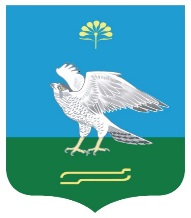 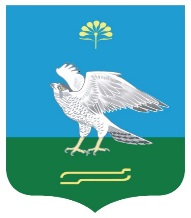                                                                   №  34О внесении дополнений  в постановление № 2 от 10.01.2019 г. «Об утверждении Административного регламента предоставления муниципальной услуги «Признание в установленном порядке жилых помещений муниципального жилищного фонда непригодными для проживания» на территории    сельского поселения Зильдяровский сельсовет муниципального района Миякинский район Республики Башкортостан»       В соответствии с Федеральными законами от 6 октября 2003 года № 131-ФЗ «Об общих принципах организации местного самоуправления в Российской Федерации», от 27 июля 2010 года № 210-ФЗ «Об организации предоставления государственных и муниципальных услуг», Администрация сельского поселения Зильдяровский сельсовет муниципального района Миякинский район Республики Башкортостан, с Постановлением Правительства Российской Федерации от 29.11.2019 г. № 1535      П О С Т А Н О В Л Я Ю:      1. Внести следующие изменения и дополнения в «Административный регламент предоставления муниципальной услуги «Признание в установленном порядке жилых помещений муниципального жилищного фонда непригодными для проживания» на территории сельского поселения Зильдяровский сельсовет муниципального района Миякинский район Республики Башкортостан» от 26.12.2018 г. № 63:     - изложить в следующей редакции:    -П. 2.8.6. - изложить в следующей редакции: «заключение  юридического лица, являющегося членом саморегулируемой организации, основанной на членстве лиц, выполняющих инженерные изыскания и имеющих право на осуществление работ по обследованию состояния грунтов оснований зданий и сооружений, их строительных конструкций (далее специализированная организация),".Добавить пункт 2.8.6 следующего содержания:- Два экземпляра заключения, в 3-дневный срок направляются комиссией в соответствующий федеральный орган исполнительной власти, орган исполнительной власти субъекта Российской Федерации, орган местного самоуправления для последующего принятия решения, о признании жилых помещений муниципального жилищного фонда непригодными для и направления заявителю и (или) в орган государственного жилищного надзора (муниципального жилищного контроля) по месту нахождения соответствующего помещения или многоквартирного дома.".     2. Настоящее постановление вступает в силу на следующий день, после дня его официального опубликования (обнародования).     3.Обнародовать настоящее постановление путем размещения на информационном стенде в здании администрации и официальном сайте сельского поселения Зильдяровский сельсовет муниципального района Миякинский район Республики Башкортостан в сети Интернет.       4.Контроль за выполнением настоящего постановления оставляю за собой.Глава сельского поселенияЗильдяровский сельсовет							З.З.Идрисов